2015.3.13　冨松覚えておきたいhtmlタグとCSSプロパティ枚方HP委員会でhtmlタグとCSSプロパティを学び始めて、やがて3年になろうとしています。一般のHP委員にはさらに学ぶべきタグやプロパティが、エンドレスに増え続けるのではないかという恐怖感みたいなものがあるかもしれません。枚方HP委員が「覚えておきたいhtmlタグとCSSプロパティ」をまとめてみました。基本的にはhtml4.01とCSS2.1で十分でしょう。学ぶべきものは、もう残りほんのわずかになりました。◇覚えておきたいhtmlタグ・下図はhtml5で使用可能なhtmlタグです。（104個）・黄色の背景のタグは、html5で新設されたタグです。（31個）（html5で新設されたタグは、枚方HPで使う必要はまずないでしょう）・赤枠で囲んだタグは、是非覚えておきたいhtml4.01のタグです。（27個）・太線の赤枠で囲んだタグは、新しく覚えたいhtml4.01のタグです。（27個の内6個）（赤枠指定は冨松の独断と偏見による勝手な選択です）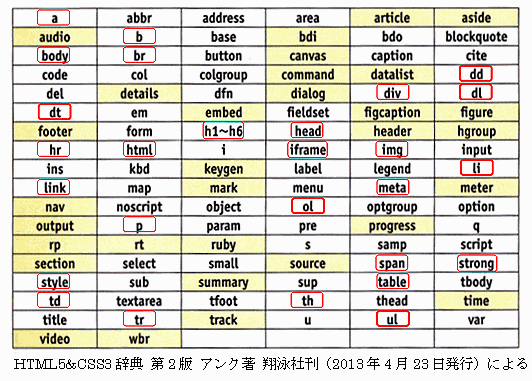 是非覚えて欲しいhtmlタグは、赤枠で囲んだ27個で全てです。何とか覚えられる数ではあります。
細線の赤枠で囲んだタグはすでに学んだものです。太線の赤枠で囲んだタグはまだ学んでいませんが、
一般のWeb ページで広く使われている便利なタグです。ul,ol,liは文字列や画像などのコンテンツを、縦や横に並べるタグです。dl,dt,ddは文字列や日付とその説明文を横に並べるタグです。この2系統とも、一般のWeb ページで広く使われている便利なタグです。
この2系列のタグを学べば、枚方HPに必要なタグの学習は終わりです。◇覚えておきたいCSSプロパティ・下図はCSS 2.1で使用可能なCSSプロパティです。（88個）・赤枠で囲んだプロパティは、是非覚えておきたいCSS 2.1のプロパティです。（20個）・太線の赤枠で囲んだタグは、新しく覚えたいCSS 2.1のプロパティです。（20個の内3個）（赤枠指定は冨松の独断と偏見による勝手な選択です）・CSS3のプロパティは、使用数は少ないので必要な都度学びましょう。（text-justify　border-radius　background-clip　:nth-child() など）以上基本プロパティ関連プロパティフォントfontfont-size　font-weight　font-style　font-family　font-variantテキストcolortext-alignvertical-alignline-heighttext-decoration　text-indent　text-transform
letter-spacing　word-spacing　white-space背景backgroundbackground-color　background-image　background-repeat
background-position　background-attachment幅・高さwidthheightmax-width　min-width　max-height　min-heightマージン・パディングmarginpaddingmargin-top　margin-right　margin-bottom　margin-left
padding-top　padding-right　padding-bottom　padding-leftボーダーborderborder-widthborder-styleborder-colorborder-top　border-right　border-bottom　border-leftborder-top-width　border-right-width　border-bottom-widthborder-left-widthborder-top-style　border-right-style　border-bottom-styleborder-left-styleborder-top-color　border-right-color　border-bottom-colorborder-left-color表示・配置overflowfloatcleardisplayvisibility　clip　position　top　right　bottom　left z-index　direction　unicode-bidi リストlist-stylelist-style-type　list-style-position　list-style-imageテーブルtable-layoutborder-collapseborder-spacingempty-cellscaption-side内容の追加contentquotesアウトラインoutlineoutline-width　outline-color　outline-styleカーソルcursor